ALUR UNGGAH KARYA ILMIAH DOSEN UNIVERSITAS GRESIKhttp://elibs.unigres.ac.id/							Kepala Perpustakaan							Citra Ayu Dyah P., S.IIP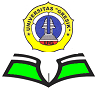 Jl. Arif Rahman Hakim Nomor 2 B Gresik Telp. (031) 3981918, 3978628,Fax (031) 3978628; Website: http://lib.unigres.ac.id/